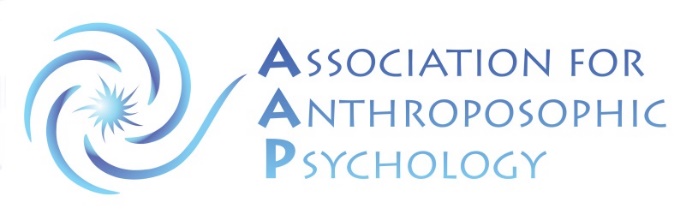 TUITION COMMITMENTfor Seminars #2 through #9We are delighted that you will be continuing the AAP Three-Year Certificate Program.  Our committed faculty relies on your commitment to the financial aspects of the program.  Our budget assumes all participants supporting the program throughout three years and thus, absences are non-refundable.  If you miss a session, you are welcome to make it up at another location where the program is being taught.NOTE:  To continue the Program, you must pay for #2 and #9 before Seminar #2, then you may pay for Seminars #3, 4, 5, 6, 7, and 8 by each of their payment deadlines. (Individual payments include a $15 processing fee.)I understand that to continue with the Program, I will choose a payment plan, below, and inform Admin@AnthroposophicPsychology.org of that choice by entering into this Tuition Agreement with my selection marked below.  PAYMENT PLANS check your payment choices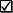 Pre-payment for Each Year (3 Sessions) in Full BEFORE Year #2 and Year #3 (DUE BY MARCH 1 in 2019, 2020, respectively, to receive discount), INCLUDES a $150 DISCOUNT per year.  PLEASE NOTE: THIS OPTION TO PAY ONE YEAR (3 SESSIONS) IN ADVANCE IS ONLY FOR YEAR #2 AND YEAR #3.  If choosing this option, Seminars #2 & #3 (in YEAR #1) must be paid together, in advance of Seminar #2.a.	Year 1 (Sessions #2 and #3): DUE by June 1, 2018	Pay by Check:  $1,280 for Seminars #2 and #3 (taking into consideration you’ve already taken and paid for Seminar #1) 	ADD, $50 if requesting 24 Continuing Education Units.b.	Years 2 and 3 (Sessions #4 through #9), each year, includes discounts [DUE by March 1, 2019 and March 1, 2020, respectively.]	Pay by Check:  $1,825 for Seminars #4, #5 and #6	ADD, $50 if requesting 24 Continuing Education Units.NOTE: PAYMENT FOR SEMINAR #2 and SEMINAR #9 IS DUE PRIOR TO THE START OF SEMINAR #2.PAYMENT FOR INDIVIDUAL SEMINARS #3, #4, #5, #6, #7, #8 are DUE BY the FIRST day of EACH month PRIOR TO the scheduled Seminar:   September 1 in 2018; AND March 1, July 1, and October 1 in 2019; AND March 1 and July 1 in 2020, respectively) a.	Year 1 (Sessions #2 and #9): DUE by June 1, 2018	Pay by Check:  $1,280 for Seminars #2 and #9 	ADD, $50 if requesting 24 Continuing Education Units.b.	Individual Sessions #3, #4, #5, #6, #7 and #8: NOTE due dates above	Pay by Check:  $640 	ADD, $50 if requesting 24 Continuing Education Units.Payments made by Cash, Check or Money Order, payable to AAP;mail to: Association for Anthroposophic Psychology, P.O. Box 2180, Boulder, CO 80306Late Charge:  Late payments will incur a fee of $25, charged for each month until paid or arrangements are made.Returned Checks:  Checks returned for insufficient funds will incur a fee of $50.Refunds:  35 days prior to the start date of the first seminar:  full refund less a $150 processing fee.  Before the start date of the second seminar: 50% refund less a $150 processing fee.  Before the start date of the third seminar: 30% refund less $150 processing fee.  After attending the third seminar, there is no refund.  AAP 3 Year Certificate Programs are offered based on the number of students enrolled, so payment commitments must be honored.  With prior approval by faculty, students may attend missed seminars in another location. __________________________________________________		______________________________Signature								Date__________________________________________________		_______________________________________	Printed Name							Email___	Option 1.  Prepayment for Each Year___	Option 2.  Individual Payments